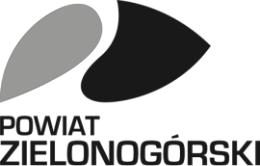 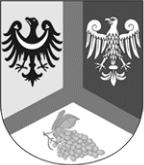 ......................................................(miejscowość, data)........................................(imię i nazwisko konsumenta)........................................(adres)................................................................................(nr telefonu/ adres e-mail)Powiatowy Rzecznik Konsumentóww Zielonej GórzeZwracam się z prośbą o interwencję w sprawie dotyczącej (określić przedmiot sporu)......................................................................................................................................................................................................................................................................................................................................Opis sprawy -......................................................................................................................................................................................................................................................................................................................................................................................................................................................................................................................................................................................................................................................................................................................................................................................................................................................................................................................................................................................................................................................................................................................................................................................................................................................................................................................................................................................................................................................................................................................................................................................................................................................................................................................................................................................................................................................................................................................................................................................................................................................................................................................................................................................................................................................................................................................................................................................................................................................................................................................................................................................................................................................................................................................................................................................................................................................................................................................................................................................................................................................................................................................................................................................................................................................................................................................................................................Żądanie konsumenta wobec przedsiębiorcy...................................................................................................................................................................................................................................................................................................................................................................................................................................................................................(podpis konsumenta)Załączniki:1....................................2....................................3....................................